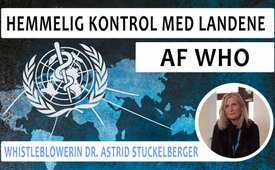 Whistleblower Dr. Astrid Stuckelberger: WHO's hemmelige kontrol af lande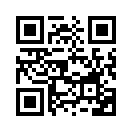 Den, der har undret sig over, at der på verdensplan er næsten samme holdning til koronapodemier og koronamidler, får en plausibel forklaring på dette fænomen i den følgende rapport fra WHO-whistleblower Dr. Astrid Stuckelberger. WHO bestemmer regeringerne i næsten alle lande! Der har således eksisteret en slags de facto verdensregering i lang tid. Hør de spændende afsløringer fra den mangeårige WHO-medarbejder.Whistleblower Dr. Astrid Stuckelberger: WHO's hemmelige kontrol af lande

Den, der altid har undret sig over, at der på verdensplan er næsten samme holdning til coronapodemier og coronamidler, får en plausibel forklaring på dette fænomen i den følgende rapport fra WHO-whistleblower Dr. Astrid Stuckelberger. WHO bestemmer regeringerne i næsten alle lande! Der har således eksisteret en slags de facto verdensregering i lang tid. Hør de spændende afsløringer fra WHO-medarbejder Dr. Astrid Stuckelberger.

Mange tak til producenterne af PLANETLÅSNING.

PLANET LOCKDOWN er en dokumentarfilm og en interviewserie, der indeholder de nødvendige oplysninger for at forstå, hvor vi befinder os i dag. Filmen i fuld længde blev udgivet den 15. januar 2022.
https://planetlockdownfilm.com/

https://rumble.com/vivkrl-astrid-stuckelberger-who-whistleblower-vaccines-as-a-bioweapon-to-depopulat.html

Jeg er dr. Astrid Stuckelberger. Jeg har været ekspert i sundhed, international sundhed, forskningsvidenskab, forskningsmetodologi og etik i mere end 20 år. Jeg har en ph.d. i folkesundhed og er privatlærer i medicin på medicinske fakulteter i Genève, Lausanne og andre medicinske fakulteter.

Jeg er ekspert i WHO, og jeg har mange gange været ekspert, især i forbindelse med pandemier fra 2009 til 2012, og jeg har endda arbejdet sammen med dem. Og jeg har ofte arbejdet sammen med WHO om spørgsmål om etik, pandemier, sociale skader på sundheden og aldring. Det er lidt af min familie, også FN, andre agenturer, ILO, UNEP osv. Så jeg ved en masse om det.

Under pandemien arbejdede jeg for det internationale sundhedsregulativ og udviklede kurser med Georgetown University og Pretoria University. Og det var meget gode kurser - med medlemsstater, med internationale WHO-eksperter og epidemiologer.
Jeg var ansvarlig for disse og oprettede et sommerseminar om global sundhed og menneskerettigheder. Og jeg havde tre uger i FN, og en af dem handlede om "International Health Regulations".
Derefter blev jeg indkaldt til WHO af Bruce Plotkin, som ikke engang er medlem af WHO, men som er konsulent for WHO om internationale sundhedsbestemmelser. Og han skældte mig ud som et barn og sagde: "Astrid, du kan ikke undervise i "International Health Regulations" på universitetet." Vi havde en lang diskussion. Jeg var også ledsaget af en dame fra Tadsjikistan, som havde talt på kurset, og jeg tænkte: "Åh, Gud, hvad sker der på WHO, at de ikke ønsker, at vi skal undervise i dette?"

Jeg indså da, at han ikke havde noget svar. Men det var klart, at han ikke havde noget svar, og at der var noget lusket i at forhindre noget, der var så vigtigt for verdens uddannelse. Alle bør uddannes i beredskab, så de er klar til pandemier, fra borgerne til alle sektorer. Og det er det, vi har lært - at sundhed ikke er i hænderne på WHO. Sundhed er i hænderne på... Det er ikke bare et hvilket som helst sundhedssystem, det er det økonomiske system, transportsystemet, landbrugssystemet og alle sundhedsprofessionelle, ansatte i den primære sundhedspleje og mødre.

I den tid i WHO og også efterfølgende kunne jeg tydeligt se, at der ikke var nogen vilje til at fortsætte uddannelse og støtte uddannelse i FN, internationalt og også lokalt på universitetet i Genève.
Og der var faktisk tale om et onlinekursus, så det ville have været meget nemt at gennemføre det direkte med medlemsstaterne online og derefter to uger i marken. Og det var muligt, selv lande kunne gøre brug af disse foredrag, og alt - alt var tilgængeligt.

Jeg ville gerne - jeg foreslog at lave en bog, en træningsbog - manualer, det er det, jeg kan lide at lave - og de afviste det. For mig er det helt klart et fokus på uddannelse, på træning. Og denne uddannelse drejede sig ikke kun om en hensættelsesplan. Det handlede om kommunikation, gennemsigtig, etisk kommunikation for at hjælpe folk med at forstå. Det drejede sig om videnskaben om at genkende og løbende vurdere et patogen, der forårsager en pandemi. Det drejede sig om overblikket over en sådan nødsituation, respekt for menneskerettighederne, overvågning og derefter handling på stedet. Så det er et meget omfattende uddannelsesprogram. Og det er et chok, at de ikke fortsætter med det. Jeg tror, det er en nøgle!

Hvis du ikke ved, hvad der foregår, som lige nu, så sætter uvidenhed den
uvidenhed er toneangivende.

Det er ikke kun medierne, politiseringen af videnskaben, men det er også folk, der er uvidende, og derfor er det så svært. Så det er ikke underligt, at ingen er forberedt i dag.

WHO er et af de organer, der hører under FN, specialiserede programmer, agenturer og bilaterale reguleringsorganer. Så der er WHO, Den Internationale Arbejdsorganisation, FN for menneskerettigheder, for flygtninge, og så er der Menneskerettighedskommissionen.

Der er WHO, "Den Internationale Arbejdsorganisation" (ILO), FN's Menneskerettighedsråd, FN's Flygtningeudvalg og FN's Menneskerettighedskommission. De rapporterer alle til FN's Generalforsamling, som ledes af den nuværende generalsekretær António Guterres indtil 2022, som er tidligere leder af FN's Flygtningeudvalg [UNHRC].

Så han bør som generalsekretær ... og han kan som generalsekretær til september sige til os: "Vi, WHO, er nødt til at undersøge dette, for der er noget, der ikke foregår, noget, der ikke bliver anvendt; de internationale sundhedsbestemmelser er obligatoriske, og de bliver ikke overholdt." Da jeg har arbejdet intensivt med WHO og Verdenssundhedsorganisationen, "International Health Regulations" i 2009, 2012 under gennemførelsesplanen og endda i 2013 med WHO's hovedkvarter i Europa, har jeg set, at de nu overtræder alle de regler, de har indført.

Og til alle de mennesker og borgere, der lytter med nu: Du kan se på disse "Internationale sundhedsregulativer". Deres artikler, der specifikt omhandler menneskerettigheder, beskytter den frie bevægelighed, de beskytter transport og økonomi. For det andet beskytter de dine private data. Og det bliver ikke anvendt nu. Jeg mener, at alt dette er en overtrædelse af det "internationale sundhedsregulativ".

Siden indførelsen af disse "internationale sundhedsbestemmelser" i 2012 til 2016 ændrede de internationale bestemmelser og gav mere og mere magt til Tedros (Tedros Adhanom Ghebreyesus), generaldirektøren, i en sådan grad, at nogle stater godkendte hans fjernelse, og folk internt sagde: "Han er ikke ekspert, vi kan ikke beholde ham på den post." Det blev der slet ikke taget hensyn til.

Så WHO's leder har fået meget mere magt. Hvorfor underkaster medlemsstaterne sig dette? Medlemsstaterne - jeg kan allerede bevise det med mindst fire lande - har underskrevet en kontrakt med deres præsidenter og regeringer som et korporativt agentur. Og jeg kan citere dig for, at Schweiz underskrev senest i 2014, og før det tror jeg, at det måske var England. "City of London" spiller en vigtig rolle, idet de er registreret som et selskab. Det Schweiziske Forbunds regering er altså et selskab, der blev underskrevet i 2014 og er deponeret i Bruxelles. Vi har dokumenterne.

Jeg talte med Sydafrika, og det er det samme der. Sydafrika er registreret som et selskab i New York under navnet Council on International Educational Exchange [CIEE]. Derefter Frankrig, som er registreret som et selskab i Frankrig, og derefter USA. Du ved, at Washington er registreret som et selskab i London og Vatikanet i 1871. Sådan var det i 1871, men jeg kender ikke status i dag.

Så vi har allerede fire stater, og jeg tror, at vi kan se det overalt:

Vores regeringer er ikke demokratier. Vores regeringer er marionetter
af en multinational virksomhed, der driver forretning med mennesker.

Jeg ved, at nogle af eksperterne har talt åbent om dette, - og de er langt mere eksperter end jeg - folk fra Wall Street. De sagde, at alle mennesker, der fødes, har et nationalt forsikringsnummer og et nummer, der sendes direkte til det multinationale selskab i toppen, som er korrupt og bruger mennesker som almindelige varer, som forbrugsgoder, som sociale pantelånere. Og det er min erklæring, den sidste erklæring. Og det kommer fra advokaten Lin Wood (Lucian Lincoln "Lin" Wood Jr.) i USA sammen med Cindy Powell, de to advokater omkring general Flynn og præsident Trump. Lin Wood har dokumenter og har offentliggjort nogle af dem, der beviser, at nogle regeringer og f.eks. højesteret eller nogle få personer i nøglepositioner blev afpresset til at dræbe deres familier eller personen selv. Og hvis det ikke virker, så kidnapper de dem, kidnapper deres børn, dræber børnene - det er det, der skete i USA - eller det værste, de kræver, er, at de misbruger et barn og filmer det, eller at de dræber et barn og filmer det. Så der er alle mulige former for forfærdelig korruption. De er også knyttet til Epstein-bevægelsen, så du kan forestille dig alt det, der ligger bag.

Men det, jeg siger, er, at regeringerne er involveret i et dobbelt, tredobbelt afpresningssystem, og det er en del af det, vi absolut må undersøge, og det, vi må bringe for retten, så vi kan
genvinde vores frihed.

I WHO's forvaltning af den internationale sundhedskrise var der mange ting, der aldrig var sket før, helt uden fortilfælde. Det faktum, at de brugte en test kaldet PCR, som er et forskningsværktøj, men ikke et diagnostisk værktøj. Det er aldrig blevet bekræftet af nogen kvalitetskontrol, af nogen international konsensus, kun af WHO selv. Så det er nyt.
En anden ny ting er, at man pludselig tvinger hele verden til at lukke ned på grundlag af en test eller på grundlag af det, som WHO gør, eller det, som WHO fortæller medierne. Og en tredje ting er maskerne. For det er aldrig sket før, det er aldrig sket før, at WHO har talt til fordel for masker. Indtil juni var der ingen masker. Fra juni har de gjort reklame for dem, og de traf en beslutning og sagde: "Okay, masker kun til sundhedspersonale, kun til læger."

Det giver mening, i hvert fald en lille smule. Eller for ældre mennesker, hvilket ikke altid giver mening. Men fra oktober, sagde de, skal alle bære en maske. Og de diskuterer ikke engang maskenes egnethed, maskenes kvalitet og mærkning. Hvem har vurderet kvaliteten af maskerne? Og faktisk skader maskerne folk. Og hvis man trækker vejret gennem for mange masker, får man bakteriel lungebetændelse, stafylokokker og lignende.

Det er dokumenteret. Det er endda dokumenteret af Dr. Fauci, som skrev en artikel om det i et tidsskrift i 2008 sammen med mange andre forskere. I den fastslog han, at den spanske influenza dræbte flere mennesker på grund af masken end på grund af selve influenzaen. Kan du se billedet? Og nu går de videre til vaccinen. Der har aldrig været noget lignende i WHO's historie.

WHO har aldrig i sin historie fremmet og propaganderet for vacciner. Så det er en meget mærkelig politisk beslutning at propagandere for noget, som ikke er blevet testet, som ikke er blevet godkendt internationalt, som ikke er blevet undersøgt, og hvis virkninger på mellemlang og lang sigt vi ikke kender. Og det er her, det bliver værre og værre og værre.

Det, vi normalt gør med vacciner ... lad os starte med SARS-CoV-1, da alle efter SARS-CoV-1, et coronavirus, forsøgte at lave en vaccine. Derfor blev der naturligvis afsat mange penge til at finde en vaccine mod coronaviruset. Vaccinen i Corona-familien er kendt for at mutere meget let. Det er en influenza, og den er kendt for at mutere ofte. Den dag i dag, 20 år senere, har ingen fundet en vaccine mod coronaviruset eller mod SARS-CoV-1.

Selv dyrlæger har sagt, at de har prøvet denne vaccine - den virker ikke på dyr. Og nu ser du modsigelsen: Hvis du bare har lidt videnskabelig sund fornuft og lægger en og en sammen, så forstår du det: I dag fremstiller de en vaccine på tre måneder.

Ved vi noget om det? Så vi går ud og googler, og vi kan se, at selv Pfizer og AstraZeneca siger: "Vi har ikke nogen garanti, da forsøgene ikke er afsluttet endnu. Vi kender ikke resultaterne endnu." Og hvis man læser lidt nærmere, er der heller ingen data om den undersøgte befolkning. Der findes ingen oplysninger om deres metodologi. For en videnskabsmand er metodologi imidlertid afgørende. Man kan være meget korrupt, hvis man gemmer sig bag det faktum, at folk betaler for undersøgelsen - man ville straks være ude af spillet. Og det andet punkt er metodologi: Hvis man ikke undersøger og tester en vaccine eller en behandling på gamle mennesker og derefter vaccinerer dem, giver det ingen mening, fordi man ikke kender bivirkningerne.

Og dette er sket systematisk i verden i lang tid. De har altså ikke engang testet vaccinen på gravide kvinder, børn og gamle mennesker. Og se, hvad der sker: De vaccinerer gravide kvinder, de har til hensigt at vaccinere børn og gamle mennesker - massivt. Og det er ikke kun umenneskeligt, det er også farligt! Det er livsfarligt og en forbrydelse! Det er som et våben!

I FN findes der en konvention om biologisk toksicitet. Og jeg tror, at vi er godt på vej til det. Det, der sker lige nu, er aldrig sket før. Vi har ingen oplysninger om baggrunden. Det er bare en indsprøjtning. Vi ved nu, at det er en genetisk indsprøjtning. Det er syntetisk RNA, som aldrig er blevet brugt før. Syntetisk RNA har receptorer. Piggene går ind i kroppens reproduktionsorganer, både hos hannen og kvinden. Så de kommer ind i deres reproduktive system og kan potentielt ændre DNA. Og vi ved ikke, hvor det fører hen, for der har aldrig været en sådan vaccine før - aldrig før! Og vi ved, at coronaviruset muterer hele tiden. Så det giver ingen mening.

Professor Alexandra Henrion-Caude, en af mine venner og genetiker - hun sagde: "Jeg kalder dette en funktionel vaccineinjektion, en genetisk vaccine." Fordi funktionel betyder, at der er en motor for forandring. Det er ikke bare en vaccine, der skaber antistoffer. Det er en vaccine, som har en slags funktionel motor, der sætter noget i gang, og vi ved ikke, hvor det fører hen.

Men tre faktorer i den er særligt farlige: Vaccinen udløser et meget stærkt autoimmunrespons, meget stærkere end man hidtil har kendt til.
Immunforsvaret, især hos unge mennesker, kan blive udløst af denne meget
immunsystemet, især hos unge mennesker, kan udløses af denne meget stærke RNA-vaccine.
Desuden sætter den sig fast på receptorerne i de reproduktive organer,
hvilket betyder, at du bliver fuldstændig ufrugtbar!

Det er igen den sterile, ja eugeniske krig, som vi allerede har set med andre vacciner, f.eks. i Kenya.

Og det sidste punkt er, at det er dødeligt.

Og i dag har vi statistikker, de er enorme. Dette støttes ikke af medierne, men vi indsamler. Det annonceres ikke i medierne, men vi samler ind. Vi er videnskabsmænd, der indsamler. Og det er helt forfærdeligt. Det er helt forfærdeligt.
Det er en hecatombe. Det er utroligt, hvor mange unge mennesker der har blodpropper, trombose - det glemte jeg at sige. Hovedproblemet er tromboser og blodpropper, der sætter sig fast i kroppen, så blodet ikke cirkulerer jævnt. Jeg håber, at det ikke er for sent, at vi stadig kan forsøge at helbrede disse mennesker. Men det er en forbrydelse mod menneskeheden, og det er et biologisk våben, og derfor bør vi anvende FN's konvention om biologiske våben fra nedrustningskonferencen. De tvinger eller faktisk betaler de regeringerne - folk personligt eller måske afpresser de dem til at tvinge vaccinen på folk. Så når man kommer på et plejehjem - min far kom for nylig midlertidigt på et - måtte jeg insistere på, at han ikke skulle vaccineres.

Han vil ikke have det. Respekter hans ret. Jeg måtte hele tiden kæmpe for at sikre, at han ikke blev vaccineret. Fordi regeringen infiltrerer staterne, derefter hospitalerne og institutionerne - det er som et stort net af organisationer, et organisatorisk system, og det fortsætter med at sive nedad, meget enkelt. Og folket befinder sig i et diktatur. De er ikke engang klar over det. De siger: "Åh, regeringen har ret. Lad os adlyde regeringen."

Men denne gang er det en korrupt regering, på den ene eller den anden måde. Det, du gør, er, at de betaler for en vaccine, som aldrig er blevet testet, som ikke har nogen gyldige videnskabelige data, som er blevet anfægtet af mange, mange forskere, der har specialiseret sig i vacciner. Der har aldrig været noget lignende før.

Der findes ingen effektiv vaccine mod coronavirusser. Desuden muterer de hele tiden, så der i dag ikke længere findes den samme variant. Du bliver også vaccineret med en vaccine, der kan gøre dig syg, for i Israel bliver 11 % af hver 100.000 vaccinerede person geninficeret med en stamme, som vi ikke kender. Den eneste måde at finde ud af det på er ved at sekventere genomet.

Så det er en virkelig stor plan. Kompliceret, men du kan se, at det finansielle system.... og jeg kan fortælle dig noget andet: de er ...  Siden 2006 har IFFIm (International Finance Facility for Immunisation Company) haft gældsfinansiering fra investorer, de har udstedt værdipapirer til vacciner på det globale kapitalmarked og har indsamlet mere end 
6,2 milliarder dollars gennem 35 værdipapirudstedelser i otte valutaer.

Så de tror, at dette er en banebrydende social sikring, disse vaccineobligationer, og de er glade for det, og de tror, at de redder liv, men i virkeligheden spiller de med vacciner og menneskeliv som roulette på et kasino. Og det er os, der er forsøgskaninerne. Jeg vil ikke lade mig vaccinere. Men i virkeligheden er det en fidus at spille for os med penge! Vi er bare små marionetter, vaccinen er en undskyldning for at tjene penge, for at udøve kontrol, og de er ligeglade med resten. Vi er blot en del af et roulette-spil. Det er en gigantisk risiko. Det er i virkeligheden en forbrydelse mod menneskeheden, en biovåben.
WHO i dag respekterer i sin nuværende form hverken etiske anbefalinger eller den etiske ramme, som den selv har opbygget.

Jeg var medlem af den etiske komité, bedømmelseskomitéen, i fire år som ekstern, fordi man altid har brug for en ekstern ekspert. Og når det gælder etik, er der fire meget enkle ting: gør godt, gør ingen skade, behandl alle lige, og lad alle selv bestemme - de er autonome. Det er grundlaget.

I dag anvender WHO ikke noget af dette. I "International Health Regulations" står der, at disse etiske regler er en menneskeret, så respekter mennesket. Det er den første ting. Så er der retten til videnskab, som ikke bliver respekteret, og retten til sundhed bliver heller ikke respekteret.

Det, vi ser, er retten til sygdom, retten til behandling, som endda er censureret. Retten til vaccination er den eneste ret, og det er ikke en menneskeret. Hvad laver de så i dag? Og du kan nu se tilbage på et år i WHO. Alt, hvad de har gjort siden da, er imod folket. Jeg er ked af at måtte sige det. Men det er alt andet end at befri folk for en virus. Selv i dag, et år senere, siger de, at virussen er dødelig. Det er ikke den samme virus. De kalder den Covid-19. Nej! Der har været 1500 varianter og mutanter.

De reklamerer for indespærringen, de reklamerer for maskerne. De foranstaltninger, der er blevet truffet, har tvunget den offentlige økonomi og det offentlige liv, især restauranterne, til at blive lukket ned. Eller kunsten, som er helbredende for mange mennesker - hvis man går på museum, føler man sig godt tilpas - al sport, selv den sunde del, alt det sunde, alt det sunde, er lukket ned, man trækker vejret med en maske, hvilket fører til sygdomme. Det faktum, at du er sund og rask, har ændret retorikken. Du er syg. Du er syg hele tiden. Du skal bevise, at du er sund og rask. Og den eneste måde at bevise det på er den ikke-gyldige PCR-test, og sådan går det hele tiden!

WHO optræder som vaccinesælger, som propagandist. Dette sker ubemærket. Og det interessante er, at i januar 2020 eller december 2019, da det startede, vidste vi ikke, hvad de ville gøre med det. Men denne plan var planlagt fra starten, for deres mål var at få folk til at tro, at de var syge, og at den eneste udvej var vaccination med denne test, som ikke var gyldig. Og for det tredje, at du er smitsom. Selv om du er rask, er du smitsom. Så du bør låse dig selv inde og tage din maske på.

Og selv hvis du er vaccineret, skal du stadig være indespærret og bære maske. Er det ikke absurd? Vi befinder os i en... Det er et paradigmeskift i hjernen, og vi har virkelig brug for at bevise sundhed.

WHO betyder...WHO er Verdenssundhedsorganisationen. Ikke "Verdenssygdomsorganisationen". Men i dag kan man sige, at det er "Verdens Vaccine Organisation". Fordi de har udarbejdet en plan sammen med GAVI (Vaccine Alliance; et offentligt-privat partnerskab) og medlemsstaterne, og den går ud på at sælge vacciner og endda finansiere dem gennem Social Impact Credits. Det er der, hvor vi er.

Pandemien er international og systemisk. Denne generaldirektør har absolut ingen idé om pandemier. Og problemet er, at han ikke rådfører sig med de specialister, som jeg kender i SARS-CoV-1. Hvorfor fik han ikke Gro Harlem Brundtland og Margaret Chan (Fung Fu-chun), to strålende læger, til at styre pandemien sammen med ham? Hvor er de? Hvor er deres stemme blevet af?
WHO har et kommunikationskontor, og som du ved, afholder de naturligvis regelmæssigt pressekonferencer. På grund af afspærringen foregår meget af det online eller live. Normalt er der et såkaldt chokrum, et rum med en særlig operation - jeg besøger det altid sammen med eleverne, og der ser man på hele verden, hvad der findes overalt af data, og så bliver det kommunikeret. Det, jeg ser nu, er, at det ikke er kommunikeret. De dikterer en vilje til ikke at kommunikere. Og det ser ud til - ja, ikke det ser ud til - at de ikke rådfører sig med de specialister, som jeg kender. Deres live-præsentationer er meget generelle, generaliserende; de ændrer ord, ændrer definitioner, giver ikke præcise data, præcis videnskab.

Og det er meget chokerende, at alle medierne i verden siger det samme, de samme ord i butikkerne, i lufthavnene, i aviserne, og de betaler medierne for at bringe det, de ønsker. Det er det, der står i Covid 19-loven. Hvordan kan der så være tale om en debat? Og så danner de bare et kriseteam af eksperter. Krisestaben i Schweiz er fuld af interessekonflikter. Jeg kan nævne mine kolleger, en efter en, på universitetet i Genève, på instituttet, Tropical Institute of Basel. Professor (Marcel) Tanner blev finansieret af Bill og Melinda Gates Foundation, ligesom universitetet i Genève og universitetet i Lausanne, og de videnskabsfolk, der skulle lede denne pseudo-pandemi, støtter faktisk pressens retorik, som pressen ønsker det, og som regeringen ønsker det. Vi har ikke nogen debat.

Vi har censur. Censur er, du ved, det første tegn på et diktatur! Ytringsfrihed er den frihed, som du kender ved, at du kan tale frit. Og i øjeblikket er vi i en science fiction-film, i stor stil! Politiseringen af en ny videnskab, en falsk videnskab. Og det er ganske dramatisk, fordi det har konsekvenser for mennesker, for folks liv og for folks økonomier. Folk kunne blive reddet - og de censurerer læger, de censurerer behandlinger, der virker.

Folk går på apotekerne og konfiskerer hele lageret af ivermectin, som virker rigtig godt. De går hen og stopper forskere, der er i gang med at indsamle gode data, og siger, at de ikke er gyldige, og de indsætter deres egne data, som er i fuldstændig interessekonflikt.

Så WHO har sammen med medierne, de førende medier, analyseret systemet meget godt. Og de er leder af det internationale telekommunikationsagentur. Hvis man lægger det hele sammen, er hele systemet i deres hænder. Og jeg siger "de" - det er over Guterres (António Manuel de Oliveira Guterres: FN's generalsekretær og formand for FN's sekretariat). Bill Gates er en del af GAVI. GAVI har desuden en bestyrelse, der er involveret i og fremmer systemet, og ud over GAVI ved vi, at Rockefeller Foundation er en stor del af finansieringen af global sundhed og velfærd. Det ved alle, så det kan jeg godt sige.

Men der er mange andre agenturer og personer, som vi skal undersøge. Og det, der chokerer mig som schweizisk statsborger, er, at GAVI, "Global Vaccine Alliance", har fuldstændig immunitet i deres handlinger, i deres beslutningstagning og i det, de gør. Det vil sige, at de har en højere immunitet end FN-medlemsstater, konsulater og ambassadører. De kan begå alle de forbrydelser, de vil. Ingen kan inspicere deres kontor, deres skabe eller deres computer, og de betaler ingen skat. Og hvis du har et diplomatpas, har du diplomatisk immunitet for din bagage, for det, du transporterer, for det, du køber eller sælger.

Og som du ved, har vi en hemmelig bank i Schweiz, så det er også meget nemt at organisere en masse finansielle ting. Det er den første ting - GAVI er en stor, stor aktør, der har en kontrakt med den schweiziske regering, den schweiziske "FDA", Swissmedic. De træffer beslutninger om vores sundhedssystem og din vaccinationskampagne. Og jeg formoder, at de har gjort det med alle lande i verden.

Jeg fandt ud af, at WHO, GAVI og den schweiziske regering har underskrevet aftaler om, hvordan pandemien skal håndteres, ikke kun om immunitet. På samme måde fandt jeg ud af, at GAVI har indgået partnerskaber med bilaterale FN-agenturer som Verdensbanken og sandsynligvis andre.
Verdensbanken er meget vigtig, fordi den har oprettet noget, der hedder "IFFIm": "International Finance Facility for Immunisation Programmes". Og denne mekanisme, som virkelig er utrolig, er en mekanisme, der hjælper GAVI med at få finansiering og donorer. Og disse donorer er medlemsstaterne. Italien har f.eks. givet millioner til GAVI gennem denne mekanisme. De har skabt et aktie- og obligationsmarked, et finansielt system, så hver gang landet betaler vores skatter til IFFIm, går de faktisk til GAVI for at gennemføre deres vaccinationsprogram og den globale vaccinationsplan.... Du kan finde planen på WHO, 2016.

Så det offentlig-private partnerskab mellem GAVI og WHO rækker videre end det. Den omfatter multinationale selskaber og ligeledes oprettelsen af organer, der pludselig handler sammen med den finansielle sektor. Lad mig blot nævne et par ting.
Verdensbanken har f.eks. indgået et partnerskab med GAVI og Bill Gates om den internationale finansieringsfacilitet for immunisering, IFFIm, og denne IFFIm finansierer i øjeblikket noget, der hedder CEPI, Coalition for Epidemic Prevention Innovations (koalition for innovationer inden for forebyggelse af epidemier). Og bare så du ved det, er dette en førende inden for forskning i beredskabsvidenskab og grundlaget for COVAX-programmet, som ledes af Singapore og Schweiz. WHO, GAVI og CEPI - dvs. faktisk verdens regeringer, din regering - betaler for at få COVAX-kampagnen gennemført i verden.

Det bliver mere og mere klart for mig. I ... Som videnskabsmand må jeg opstille hypoteser - men der er fakta. Så vi skal afprøve og undersøge hypotesen. Faktum er, at der er en stor international, multinational, måske meget lille gruppe af mennesker, der har enorme mængder penge, sandsynligvis dem, der producerer pengene i de private centralbanker. Som De ved, er mange af bankerne private, ikke offentlige, og de er ikke ejet af staten. Jeg tror, at det er sådan i USA, og det er sådan i Schweiz.

Så dagsordenen for denne store koalition, familierne - og Bill Gates er en del af den - lægger ikke skjul på, hvad de ønsker at gøre. Hvis du tænker på, hvad Bill Gates sagde i 2015 i en tv-tale (Ted Talk), talte han om en virus, en frygtelig virus, en pandemi og affolkning. Han sagde, at der er for mange mennesker på jorden, vi er nødt til at affolke dem. Så det er helt sikkert en dagsorden. Men det er ikke noget nyt. Hvis du husker det, så begyndte disse familier eller disse... mange mennesker allerede under Anden Verdenskrig med eugenik. De ville have en arisk race, de ville have den bedste. Det var deres påskud for affolkning.  Og det eksisterede allerede før de andre krige, så det er ikke nyt.

Det nye er, at vi i dag tydeligt kan se, at de forsøger at begrænse folks frihedsrettigheder, og at folks frihed virkelig generer dem. De ønsker at udrydde alle tanker, alle følelser og al erkendelse. Forresten er denne næsesvaber (også) en nyhed, fordi du kan tage spyt og teste DNA'et. Men det er med vilje, at man tager netop dette sted. En af hensigterne er, at det er der, hvor de mest følsomme cilier er, som dagligt regenererer din hjerne og hele området bag dine øjne, pinealkirtlen osv. Og når man rører ved den, rører man ved hjernen. Så hvis du på nogen måde forurener dette område, putter noget derind eller ødelægger det, kan det virkelig få konsekvenser for din aldring og levetid.

Det er for mig et af punkterne på deres dagsorden: De gør alt, hvad de kan, for at komme ind på dette område. Selv at tage temperaturen... Da min far var på plejehjemmet, kom sygeplejersken med termometeret og satte laseren på min pande. Og jeg sagde: "Stop! Hvad er det her?" Det er aldrig sket før, de sætter laseren lige mellem dine øjne, og de ved ikke engang, hvad de gør. De udnytter uskyldige mennesker ved at pålægge dem en protokol, som er den samme over hele verden.

Så det er klart, at de ønsker at ødelægge, affolke, de ønsker at ødelægge de overlevende, så de vil overleve og adlyde med en fuldstændig ikke-fungerende hjerne. De ønsker endda at placere nanoteknologier under huden og lave et ID-pas med vaccinen, så det er tydeligt at se, at teknologien vil lede folk. Og da denne "sundhedsekspert", Bill Gates, i virkeligheden er en teknologiekspert, som ikke har nogen idé om sundhed, har han naturligvis til hensigt at bruge sin teknologi på en meget avanceret måde.
Man skal se på, hvor langt teknologien er nået i dag. Du kan sende nanoteknologiske data via WLAN. De kan også sende dit DNA via WLAN. Så det er også en meget stor dagsorden: Det handler om at bruge teknologi til at kontrollere mennesker.
Og måske det sidste, men meget interessante og meget vigtige punkt er at fjerne folks trossystem, deres åndelighed og deres menneskelighed, fordi de lukker kirker, de lukker ting, der gør folk åndelige. De er i færd med at udrydde alle de naturlige helbredere. Selv i Schweiz tillader de læger at praktisere, men ikke naturlæger.

Planen er at fortsætte med dette og gøre det strammere og strammere, indtil de kontrollerer alle ved hjælp af teknologi med ID-vaccinationspas. Det er deres mål. De ønsker at kontrollere os små menneskelignende væsener, halvmennesker, der har chips og styres af denne nanoteknologi, som ligner science fiction, men som allerede findes.

Som du ved, findes der disse elektroniske tatoveringer.... Jeg skriver mange anmeldelser om innovationer inden for aldring, og elektroniske tatoveringer kan overvåge din hjerne og dit hjerte og meget mere end det. Du kan implantere dem og styre din hjerne med dem. Det er faktisk grunden til, at de gør det.

Det er det første punkt, som er, at videnskab og teknologi er langt mere avanceret end det, vi ser i dag. Vores hjerner er lineære, men teknologien er eksponentiel - det er medstifteren af Intel's Moores lov. Så det vil fortsætte i al evighed, for det, de gør, kan du se nu, er, at vi troede, dvs. de, der blev vaccineret, troede, at vaccination ville gøre dem fri.

Og tværtimod! De er vaccineret, og afhængigt af hvad de kalder mutation, bruger de det som et trick. Så de siger: "Åh, hver mutation - altid med den forkerte test. Der er en mutation, og så er der en ny vaccine. Så nu skal folk ikke blot vaccineres to gange, hvilket også er en nyhed med den eksperimentelle indsprøjtning, men de skal også fortsat bære masker, beskytte sig selv og holde afstand. Dette er ikke en løsning. Du tror, at du måske vil rejse, men så får du et ID-vaccinationskort, som tvinger dig til at blive vaccineret regelmæssigt, så de kan kontrollere dig mere og mere. Deres helbred, måske deres udryddelse, det er virkelig grusomt. Faktum er, at vi kan se, at planen for 2031 allerede findes i regeringens papirer - og man skal lede efter den - der findes allerede en plan.

Det andet tegn er, at Johns Hopkins University har udsendt en pandemiplan for SPARS 2025-2028. Så de stopper ikke. De vil fortsætte, så længe folk tror på dem. De vil narre dem til at tro på SPARS og alt muligt andet. De vil gøre et dramatisk postyr om enhver influenza. Så hver eneste influenza: du er syg, og du vil dø. Og folk er så bange for døden. De tror, at de sætter deres liv på spil ... for folk, der lyver for dem. De tror på en regering, der lyver for dem. Så de bruger frygt. Og de, der er bange og ikke ændrer sig, vil sandsynligvis dø, desværre.

Derfor opfordrer jeg folk til at vågne op og tage deres sundhed tilbage. Tro ikke på regeringen, den er ved at skabe en evig pandemi!

Det er en evigvarende pandemi. Det er det værste mareridt, man kan have... at være i evig frygt hele livet, ... konstante vaccinationer... du ved. Så det er det, de vil have, og de gør det foran alle. Det er så skørt.

Men jeg er glad for, at USA har afvist tvangsvaccination og også Europarådet i sin resolution i slutningen af januar 2021. Det er en meget vigtig resolution om Covid-19 og 7.3, som siger, at der ikke er nogen forpligtelse til at blive vaccineret, og at der aldrig vil være nogen forpligtelse til at blive vaccineret.
Og det er Nürnberg... Du ved, at "Nürnberg-koden" betyder, at man tager folk som forsøgskaniner og foretager eksperimentelle indsprøjtninger på dem. Pharma har domineret medicinen i så lang tid, mere end hundrede år og endda tidligere, at der i fakultetetsmedicinen kun findes det pædagogiske indhold "du er syg - diagnosticer med en maskine - og så får du en behandling, og det er altid med min medicin".

Jeg mener, at dette system skal smadres, og at de vigtigste aktører skal
skal stilles for retten.
Men også den organisation, der har spillet en nøglerolle og har
der bevidst skubbede til ting, som de vidste var dødelige.

Jeg mener hospitaler, hospitalsdirektører, som modtager penge og bliver bestukket.
Det skal bringes for retten. Men der er noget andet, vi skal gøre, og det er at få vores penge tilbage! Millioner, milliarder. Jeg mener, Schweiz har givet 
400 millioner schweizerfrancs, det er cirka en dollar, 400 - lidt over 400 millioner dollars til pandemiplanen, til koalitionen, afsat til pandemien. Og Italien har også doneret et stort beløb, alle lande har betalt. Det skal gives tilbage! Alle de penge, der er tjent med PCR-tests, med vacciner, med alle de penge, de producerer, skal betales tilbage.

Og folk skal have en verden uden skatter, for vi har betalt skat til disse multinationale selskaber. Og vi skaber en verden, der er meget smukkere, meget mere fri og meget mere regional. Vi er fortsat internationale, men vi skal vende tilbage til lokal forvaltning.fra hm./ts.Kilder:Hele interviewet - ENG 
https://rumble.com/vivkrl-astrid-stuckelberger-who-whistleblower-vaccines-as-a-bioweapon-to-depopulat.html
Forkortet interview med tyske undertekster:
https://rumble.com/vqhf23-dr.-astrid-stuckelberger-ehemalige-who-mitarbeiterin.html
www.astridstuckelberger.com
https://int.artloft.co/de/wer-ist-dr-astrid-stuckelberger/Dette kan også interessere dig:#continuousburn-da - www.kla.tv/continuousburn

#WHO-da - WHO - www.kla.tv/WHO-da

#LookOverTheFence-da - LookOverTheFence - www.kla.tv/LookOverTheFence-da

#Coronavirus-da - Coronavirus - www.kla.tv/Coronavirus-da

#whistleblower-da - www.kla.tv/whistleblower-daKla.TV - De andre nyheder ... gratis - uafhængige - ucensurerede ...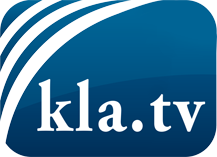 hvad medierne ikke bør tie stille om ...Lidt hørt - af folket, for folket! ...regular News at www.kla.tv/daHold dig opdateret - det er det hele værd!Gratis tilmelding til vores e-mail-nyhedsbrev her: www.kla.tv/abo-enSikkerhedsrådgivning:Desværre bliver modstemmer censureret og undertrykt mere og mere. Så længe vi ikke rapporterer i overensstemmelse med de korporative mediers ideologi og interesser, er vi konstant i fare for, at der vil blive fundet undskyldninger for at lukke eller skade Kla.TV.Så tilmeld dig et internetuafhængigt netværk i dag! Klik her: www.kla.tv/vernetzung&lang=daLicens:    Creative Commons-licens med tilskrivning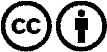 Spredning og gengivelse er tilladt, hvis Kla.TV med kildeangivelse. Intet indhold må præsenteres uden for sammenhæng.
Statsfinansierede institutioner må ikke anvende den uden skriftlig tilladelse fra Kla.TV. Overtrædelse vil blive retsligt forfulgt.